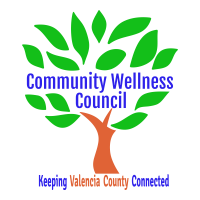 Board MeetingAugust 7, 20191:00pm-3:00pm Wellness Center1:00PM-1:15PMCall Meeting to OrderWelcome GuestsAgendaConsent AgendaMinutes of 7/3/19Treasurer Report JuneCoalition ReportsSocial Media/Website ReportConsent ExemptionsAudit Report FY19 Business Presentation by Mark Maydew of Valencia Urgent Care (Duke City) 1:15PM-1:35PMCoordinator’s Report (Noelle) 1:35PM-1:45PMGrant, Grant deliverables/Activities Update (Diana/Noelle) 1:45-1:55PMFinancial Management Update/Monthly Match (Noelle) 1:55PM-2:00PMAnna Age 8 Updates/Taskforce Support Budget (Diana) 2:00PM-2:10PMKAH Training Debrief/Next Steps(all) 2:10pm-2:25PMCollaborative CRUNCH update (Noelle/Diana) 2:25-2:35PMReview Timeline for upcoming planning for events (All) 2:35-2:40PM OSAP/Strategic Plan and Core Team Planning (Linda) 2:40-2:50PMMRGDA Update (Noelle/Diana) 2:50pm-2:55pmReview of Activities/Time Line/Action Items 2:55 PM-3:00PMAdditional Items of DiscussionAdjourn